UNIVERSIDAD POLITECNICA DE PUERTO RICO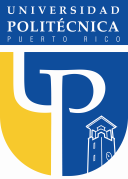 Programa de Estudiantes Internacionales e IntercambioDECLARACION Y JUSTIFICACION DE RECURSOS FINANCIEROSDECLARATION AND JUSTIFICATION OF FINANCESYo, __________________________________________________certifico que la cantidad total de recursos económicos disponibles durante  mi estancia como Estudiante de Intercambio en la Universidad Politécnica de Puerto Rico es de US $5,950.00 por trimestre, según se detalla:I, ___________________________________________________ certify that the total amount of money available to me during my stay as an Exchange Student at the Polytechnic University of Puerto Rico is US $5,950.00 per trimester, as follows:Fuentes:       _______________________________________ $, familia (family)Sources	        _______________________________________ Amigos (friends)	        _______________________________________ Gobierno (government)	        _______________________________________ Ahorros (savings)	        _______________________________________ Otros (other)Total:            _______________________________________ Favor especificar/Please specify.Total							         (Un semestre/One semester)							         (Dos semestres/Two semesters)Fecha:	        ______________________________DateFirma del estudiante: ________________________________________Signature of studentUsted debe gestionar en este espacio la firma de un oficial bancario o consular quien debe verificar su declaración.You must secure in this space the signature of a bank or consular officer verifying your statement. Certifico que la información suministrada por el solicitante nombrado arriba es una declaración cierta y precisa de los recursos económicos disponibles para sufragar sus estudios en los Estados Unidos bajo la presente reglamentación.I certify the information furnished by the applicant named above is a true and accurate statement of the financial resources available to him or her for study in the  under the present regulations.Firma:								Fecha:Signature							DateTítulo:								Dirección:Title								Address